INSTALLATION INSTRUCTIONS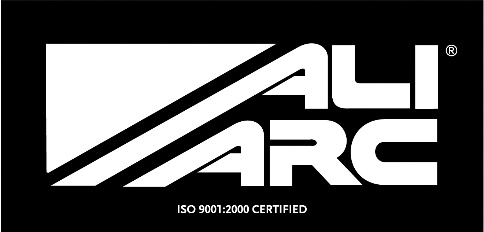 Applicable ModelsCHB193 Chevy Silverado 1500 2014 - UP CHR193 Chevy Silverado 1500 2014 - UP W/Rake CHB193H Chevy Silverado 1500 2014 - UP   HD bumperStepsRemove original bumper, tow hooks and bumper mounting bracket from front of frame. Install tow hooks extension brackets fasten using supplied 6 - 12 x 30 mm bolts. (Picture 1&2) Reinstall tow hooks using original bolts and supplied spacers.Install Ali Arc bumper mounting brackets (mounting plates offset to outside) using 6 original bolts. Install Ali Arc bumper, mounts are inside brackets, fasten using supplied 4 - 12 x 50 mm bolts. (Picture 3)Align the Ali Arc bumper before securely tightening all bolts. 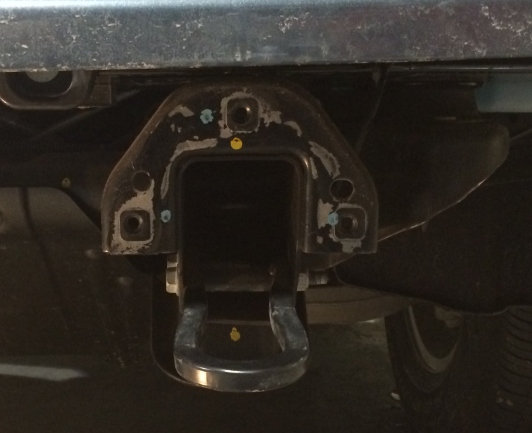 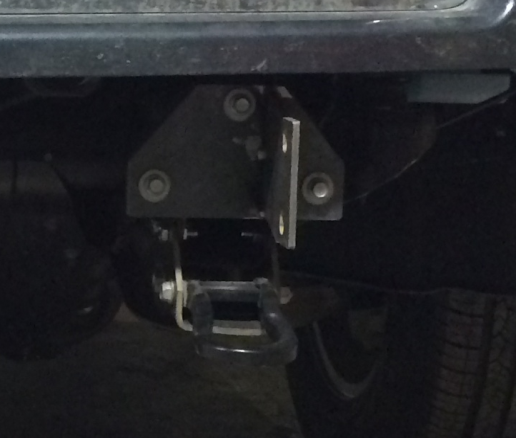 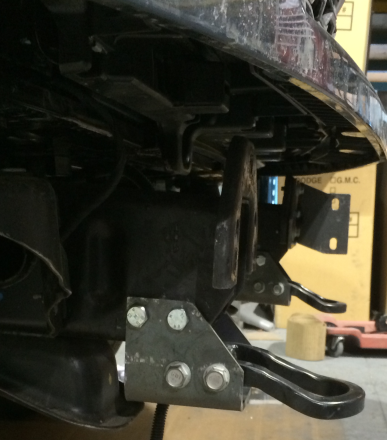 	Picture 1	Picture 2	Picture 3Cleaning and MaintenanceUse soap and water.  Avoid acid washes, as it will etch aluminum surfaces.Original shine can be maintained by periodically using a standard metal polish.  